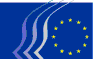 Europski gospodarski i socijalni odborBruxelles, 8. listopada 2015.Dana 19. veljače 2015., sukladno pravilu 29. stavku 2. Poslovnika, Europski gospodarski i socijalni odbor odlučio je sastaviti samoinicijativno mišljenje o temiEnergija – čimbenik razvoja i produbljivanja postupka pristupanja zemalja zapadnog Balkana EU-u(samoinicijativno mišljenje)Stručna skupina za vanjske odnose, zadužena za pripremu rada Odbora o toj temi, Mišljenje je usvojila 10. rujna 2015. Europski gospodarski i socijalni odbor Mišljenje je usvojio na svom 511. plenarnom zasjedanju održanom 6., 7. i 8. listopada 2015. (sjednica od 8. listopada 2015.), sa 144 glasa za, 2 protiv i 1 suzdržanim.**	*Zaključci i preporukeNakon Foruma civilnog društva zemalja zapadnog Balkana održanog u Beogradu 2. i 3. lipnja 2015., Europski socijalni i gospodarski odbor „poziva da se Energetska zajednica, čiji je cilj proširiti energetsku stečevinu Europske unije na zemlje proširenja i zemlje obuhvaćene politikom susjedstva, bude još čvršća i jače integrirana u projekt Energetske unije; energija mora biti čimbenik razvoja i međusobne povezanosti unutar regije, a građani zapadnog Balkana moraju steći jasnu sliku gospodarskih, društvenih i ekoloških prednosti koje donosi pristupanje Europskoj uniji.Kad se radi o pitanju međusobne energetske povezanosti, projekt energetske unije mora uključivati zapadni Balkan.Postojeća se infrastruktura prijevoza i distribucije plina mora optimalno iskoristiti; potrebno je uvesti tehniku protoka u suprotnom smjeru. Što se tiče novih potencijalnih struktura, nijedno se istraživanje ne smije odbaciti:plinovod Turski tok;Transjadranski plinovod koji povezuje Azerbajdžan i Italiju;Jonsko-jadranski plinovod koji povezuje Albaniju, Crnu Goru, hrvatsku jadransku obalu, Bosnu i Hercegovinu i postojeći hrvatski plinovod u Dugopolju.Odluke se moraju donositi u međusobnom dogovoru.Za potrebe regije treba razmotriti zajedničke rezerve uskladištenog plina, neovisno o jačanju nacionalnih kapaciteta.EGSO pozdravlja ponovno pokretanje studija o instalaciji plinskog terminala za metan (ukapljeni prirodni plin – LNG) na Jadranskom moru i zalaže se za njegovo ostvarivanje.Potrebno je ulagati u obnovljive izvore energije. Ta se ulaganja moraju oslanjati na ojačane mreže i jaču međusobnu povezanost te na jasan i stabilan zakonodavni okvir.Civilno društvo balkanskih zemalja mora se sustavno povezivati i uključivati u susrete Energetske zajednice, a EGSO i njegovi lokalni partneri moraju za to pružiti temelj.ESGO poziva na bolju međuregionalnu suradnju i razvoj energetskih projekata koji će dovesti do jačanja regionalne stabilnosti i otvaranja radnih mjesta.Direktiva o energetskoj učinkovitosti jedan je od osobito važnih elemenata stečevine Unije i u dotičnim se zemljama njome moraju baviti konkretni programi. Treba stremiti ka suradnji različitih dionika na području pametnih brojila i globalnih rješenja. Energetska učinkovitost i štednja energije čimbenici su koji stvaraju posao za poduzeća te otvaraju ekološki prihvatljiva i tradicionalna radna mjesta. Jačanje pristupnog postupka uz pomoć energijeJedno od 35 poglavlja pravne stečevine EU-a potrebnih za pristup nove države Uniji jest i poglavlje 15 (Energija), koje svjedoči o važnosti tog pitanja. O toj temi već je bilo govora u okviru pristupnih pregovora s Crnom Gorom, a i ponovo će biti, u okviru pristupnih pregovora sa Srbijom. Treba naglasiti da su pitanja o energiji i u brojnim drugim poglavljima ili neophodna ili od velike koristi; bilo da se radi o poljoprivredi, prijevozu, poduzetništvu, socijalnim pitanjima, ekološkim pitanjima itd., energija se mora uzeti u obzir.Regiju jugoistočne Europe čine države koje su već članice Europske unije, države koje su službeni kandidati u različitim stadijima pretpristupnog postupka te države potencijalne kandidatkinje.U okviru pristupnih pregovora države kandidatkinje treba poticati na što brže usvajanje pravne stečevine Europske unije kako bi se, za dobrobit građana, potaklo njihovo uključivanje u unutarnje energetsko tržište Europske unije.Nova Europska komisija definirala je izgradnju energetske unije kao jedan od svojih najvažnijih prioriteta: jedan od njezinih potpredsjednika zadužen je isključivo za ovo pitanje, a uključeno je još najmanje 12 drugih povjerenika. Ova se energetska unija, koju ESGO već godinama zagovara (vidi posebice TEN/493), napokon našla na dnevnom redu i države koje će u kratkoročnom ili srednjoročnom razdoblju pristupiti Uniji moraju se od samog početka uključiti u rasprave. U gore navedenom mišljenju izričito je napomenuto da te države treba uzeti u obzir.U „Strateškom okviru za energetsku uniju“ koji je Europska komisija objavila 25. veljače 2015. i kojim se bavi mišljenje TEN/570, predlaže se jačanje Energetske zajednice. On naglašava potrebu za jačom integracijom energetskih tržišta Europske unije i država Energetske zajednice. Također, izričito spominje članove te Zajednice u vezi s upravljanjem u slučaju krize u opskrbi. Na kraju najavljuje redovito ažuriranje projekata energetske infrastrukture od zajedničkog interesa, što bi u budućnosti moglo obuhvatiti i energetske projekte od interesa za Zajednicu.Treba uspostaviti ravnotežu između konvencionalnih i obnovljivih izvora energije: zato se elektroenergetske mreže moraju međusobno povezati ili se moraju poboljšati postojeće veze s mrežama Unije. Plin je od velike važnosti te se opskrba mora osigurati povezivanjem s Unijom, ali i gradnjom LNG terminala. Dobru priliku pružaju projekt plinovoda Turski tok, kao zamjena za neuspjeli projekt Južnog toka, te projekti Transjadranskog plinovoda ili Jonsko-jadranskog plinovoda. Podsjetimo da je gotovo nemoguće zaobići ovu regiju kao poveznicu između regija koje naftu i plin proizvode i regija Europske unije koje su njihovi veliki potrošači. Međutim, prioritet mora biti korištenje postojeće infrastrukture koja se često nedovoljno koristi; treba poticati upotrebu tehnike protoka u suprotnom smjeru; želi li se ostvariti sigurna energetska opskrba, veliki i nezaštićeni plinovodi ne bi trebali predstavljati prioritet.Potencijal za poboljšanje upravljanja uz pomoć civilnog društvaKako smo nedavno vidjeli u EGSO-u (TEN/562, TEN/570 itd.), upravljanje na području energetike presudno je za omogućavanje energetskog izbora, usklađivanje ulaganja (posebno u infrastrukturu), solidarnost među državama te definiranje uloge i sudjelovanja različitih dionika, posebno civilnog društva (socijalnih partnera, potrošača, ekoloških organizacija itd.)S mnogo aspekata, temelji takvog upravljanja postoje od srpnja 2006. godine, kad je stvorena Energetska zajednica koja okuplja sve zemlje zapadnog Balkana (Albaniju, Bosnu i Hercegovinu, Hrvatsku, Kosovo, bivšu jugoslavensku republiku Makedoniju, Crnu Goru i Srbiju). Moldova se Energetskoj zajednici pridružila 2010. godine, a Ukrajina 2011. Gruzija je također kandidat za članstvo. Također treba napomenuti da Norveška, Armenija te, posebice, Turska, imaju status promatrača.Cilj ugovora je unutarnje energetsko tržište Europske unije proširiti na jugoistočnu Europu i šire. Time se želi:stvoriti stabilan komercijalni i regulatorni okvir povoljan za ulaganje u sigurnost opskrbe i kontrolu cijena;stvoriti regulatornu zonu za trgovinu energijom u mreži;jačati solidarnost odnosa u svrhu osiguranja opskrbe;voditi računa o ekološkim pitanjima poboljšanjem energetske učinkovitosti i razvoja obnovljivih izvora energije.Iako su te namjere hvalevrijedne, primjećujemo da posljednjih godina nije postignut značajan napredak.Štoviše, u znatno se manjoj mjeri u obzir uzimaju socijalni aspekti energetske stečevine koji se spominju u ugovoru. Budući da se ne razmatra šira socijalna dimenzija, civilno društvo ne može sudjelovati u raspravama i aktivnostima Energetske zajednice. Nedostatak mreže strukturiranih organizacija u ovom području osiromašuje dijalog i raspravu.Postupak energetske unije koji je predložila Europska komisija predviđa nadilaženje međuinstitucionalnih odnosa između Europske unije i članica Energetske zajednice. ESGO bi trebao sudjelovati u tom širenju postupaka time što bi regionalnu energetsku situaciju u širem smislu uključio u europski dijalog o energiji.Usvajanje energetske stečevine Unije i uključivanje energije u unutarnje tržište zahtijeva znatno unapređenje regionalnih praksi koje se tiču cijena energije jer te cijene moraju u obzir uzeti realne troškove, a ne se oslanjati na politiku subvencioniranja.Strukture koje su u sklopu procesa proširenja uspostavljene za civilno društvo, poput zajedničkih savjetodavnih odbora (s bivšom jugoslavenskom republikom Makedonijom trenutno nije aktivan; s Crnom Gorom i Srbijom – države kandidatkinje su počele s pregovorima i njihovi su odbori aktivni), i Odbora za praćenje zapadnog Balkana trebaju se koristiti u tu svrhu.Fizički potencijal za novu kombinaciju izvora energijePojavila se potreba za jačanjem elektroenergetskih veza unutar regije, ali i veza iz regije prema van i onih izvana prema njoj, kao i pravaca za dobavu energije (posebno za prirodni plin) te potreba da se eventualno izgradi LNG terminal. Taj bi terminal, koji bi očito bio smješten na jadranskom dijelu regije, bio zajednički za sve ili barem za većinu država regije te bi omogućio dobavljanje LNG-a od udaljenih dobavljača i, s vremenom, iz istočnog Sredozemlja (Cipar).Nedavno je (10. srpnja 2015.), u okviru inicijative za plinsku povezanost središnje i jugoistočne Europe (Central and South Eastern Europe Gas Connectivity, CESEC) potpisan Memorandum o razumijevanju između Europske komisije i Austrije, Bugarske, Hrvatske, Grčke, Mađarske, Italije, Rumunjske, Slovačke, Slovenije, Albanije, bivše jugoslavenske republike Makedonije, Srbije i Ukrajine. Taj bi memorandum trebao potaći diversifikaciju opskrbe prirodnim plinom i integraciju tržišta u toj regiji. EGSO se zauzima za sudjelovanje Crne Gore u tom sporazumu.Regionalna kombinacija izvora energije nije uravnotežena; nema pravog tržišta, struktura kombinacije izvora energije varira od države do države, a cijene su gotovo uvijek zakonski regulirane i često zadržane na umjetno niskoj razini koja ne potiče ni energetsku učinkovitost niti ulaganja u različite izvore energije.Globalno gledano, ugljen predstavlja gotovo 50 % potrošene energije, nafta i naftni proizvodi više od 30 %, a plin „samo“ oko 10 %. Proizvodnja energije iz otpada i biogoriva je u porastu, ali ne postoji neki konkretni plan.Prema brojnim izvorima (AIE, REN) i ocjenjivačkim studijama, zemlje zapadnog Balkana imaju veliki potencijal za energiju iz obnovljivih izvora koji se mora aktivirati i u koji se mora ulagati kako bi se tim državama omogućilo da sudjeluju u EU-ovom Okviru za klimatske i energetske politike za razdoblje do 2030.:dani su većim dijelom godine sunčani. Potencijal solarne energije, koji se trenutno ocjenjuje, trebao bi se iskorištavati kroz različita partnerstva, uključivši zadruge i zajednice, i temeljiti se na stabilnom zakonodavnom okviru;hidroenergija (dobivena iz akumulacija ili vodenih tokova) je uglavnom nedovoljno iskorištena, uz iznimku velikih projekata u Albaniji i nešto manjih u Srbiji i Crnoj Gori; potrebno je promicati crpne hidroelektrane;isto vrijedi i za bioenergiju i energiju vjetra koje su još uvijek u začetku, ali obećavaju, pod uvjetom da raspoloživost tla omogući njihovo iskorištavanje;uloga zadruga i proizvođača-potrošača mora biti dio novog energetskog pejzaža.Pozivamo se na izvrsno istraživanje SEENET-a (South East Europe network on natural resources, energy and transport).Ove bi mogućnosti trebalo procijeniti u odnosu na koordinirana ulaganja, a pogotovo na potencijal za razvoj aktivnosti i otvaranje radnih mjesta, posebno u novim energetskim tehnologijama (tzv. zelenih poslova) i rješavanju pitanja energetskog siromaštva. Energetska zajednica treba poslužiti za razvoj tih aktivnosti pri čemu se posebice treba obratiti EIB-u.Instrument za civilno društvo (Civil Society Facility), predviđen u sklopu pristupnog postupka, treba koristiti za projekte koji se predlažu na području građanske energije (projekti udruga, zadruga, NVO-a itd.).Bruxelles, 8. listopada 2015._____________REX/440Energija – čimbenik razvoja i produbljivanja postupka pristupanja zemalja zapadnog Balkana EU-uMIŠLJENJE
Europskog gospodarskog i socijalnog odbora

Energija – čimbenik razvoja i produbljivanja postupka pristupanja zemalja zapadnog Balkana EU-u
(samoinicijativno mišljenje)________________Izvjestitelj: Pierre-Jean COULON________________Predsjednik
Europskog gospodarskog i socijalnog odbora




Georgios DASSIS